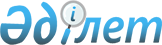 Об утверждении Классификатора направлений подготовки кадров с высшим и послевузовским образованиемПриказ Министра образования и науки Республики Казахстан от 13 октября 2018 года № 569. Зарегистрирован в Министерстве юстиции Республики Казахстан 17 октября 2018 года № 17565.
      В соответствии с подпунктом 13-1) статьи 5 Закона Республики Казахстан от 27 июля 2007 года "Об образовании" ПРИКАЗЫВАЮ:
      1. Утвердить прилагаемый Классификатор направлений подготовки кадров с высшим и послевузовским образованием.
      2. Департаменту высшего и послевузовского образования Министерства образования и науки Республики Казахстан в установленном законодательством Республики Казахстан порядке обеспечить: 
      1) государственную регистрацию настоящего приказа в Министерстве юстиции Республики Казахстан;
      2) в течение десяти календарных дней со дня государственной регистрации настоящего приказа направление его копии в бумажном и электронном виде на казахском и русском языках в Республиканское государственное предприятие на праве хозяйственного ведения "Республиканский центр правовой информации" для официального опубликования и включения в Эталонный контрольный банк нормативных правовых актов Республики Казахстан;
      3) размещение настоящего приказа на интернет-ресурсе Министерства образования и науки Республики Казахстан после его официального опубликования;
      4) в течение десяти рабочих дней после государственной регистрации настоящего приказа представление в Департамент юридической службы Министерства образования и науки Республики Казахстан сведений об исполнении мероприятий, предусмотренных подпунктами 1), 2) и 3) настоящего пункта.
      2-1. Комитету по контролю в сфере образования и науки Министерства образования и науки Республики Казахстан:
      1) на основании заявления от лицензиата обеспечить переоформление ранее выданных приложений к лицензиям на занятие образовательной деятельностью по специальностям высшего и (или) послевузовского образования в соответствии с настоящим приказом;
      2) при переоформлении приложений к лицензии на занятие образовательной деятельностью по специальностям высшего и (или) послевузовского образования руководствоваться настоящим приказом и методическими рекомендациями уполномоченного органа в области образования.
      Сноска. Приказ дополнен пунктом 2-1 в соответствии с приказом Министра образования и науки РК от 25.01.2019 № 35 (вводится в действие по истечении десяти календарных дней после дня его первого официального опубликования).


      3. Контроль за исполнением настоящего приказа возложить на вице-министра образования и науки Республики Казахстан Аймагамбетова А.К.
      4. Настоящий приказ вводится в действие по истечении десяти календарных дней после дня его первого официального опубликования. Классификатор направлений подготовки кадров с высшим и послевузовским образованием
      Сноска. Классификатор с изменениями, внесенными приказом Министра образования и науки РК от 25.01.2019 № 35 (вводится в действие по истечении десяти календарных дней после дня его первого официального опубликования); от 03.06.2019 № 252 (вводится в действие по истечении десяти календарных дней после дня его первого официального опубликования).
      ПРИМЕЧАНИЕ:
      1. Области образования и направлений подготовки высшего и послевузовского образования в Классификаторе объединены по группам и представлены семизначными цифровыми кодами в соответствии с Международной стандартной классификацией образования - 2013:
      Первый и второй знак кода, имеющий цифровое и буквенное выражение, означает уровень образования согласно Национальной рамке квалификации в соответствии с Европейской рамкой квалификации:
      - бакалавриат – 6B;
      - магистратура/резидентура – 7M/7R;
      - докторантура – 8D.
      Третий и четвертый знак кода обозначает области высшего и послевузовского образования.
      Пятый знак кода указывает на направление подготовки в данной области высшего и послевузовского образования.
      Шестой и седьмой знак кода определяют образовательные программы высшего и послевузовского образования, устанавливаемые вузом самостоятельно.
      2. В каждую область включаются междисциплинарные программы, которые формируются на стыке нескольких областей образования или направлений подготовки кадров. Междисциплинарные программы классифицируются при помощи добавления цифр "088" в кодах областей образования и порядкового номера междисциплинарной программы в скобках (пример: 6В01088 (1) "Наименование междисциплинарной программы") 
      3. В рамках направлений подготовки кадров формируются группы образовательных программ по соответствующему профилю, указанные в Реестре образовательных программ, входящий в Единую информационную систему образования.
					© 2012. РГП на ПХВ «Институт законодательства и правовой информации Республики Казахстан» Министерства юстиции Республики Казахстан
				
      Министр образования и науки
Республики Казахстан 

Е. Сагадиев
Утвержден
приказом Министра
образования и науки
Республики Казахстан
от 13 октября 2018 года № 569
Код и классификация области образования
Код и классификация направлений подготовки
Код в Международной стандартной классификации образования
Направления подготовки в высшем образовании – бакалавриате
Направления подготовки в высшем образовании – бакалавриате
Направления подготовки в высшем образовании – бакалавриате
6B01 Педагогические науки
6B011 Педагогика и психология
0111
6B01 Педагогические науки
6В012 Педагогика дошкольного воспитания и обучения
0112
6B01 Педагогические науки
6В013 Подготовка учителей без предметной специализации
0113
6B01 Педагогические науки
6В014 Подготовка учителей с предметной специализацией общего развития
0114
6B01 Педагогические науки
6В015 Подготовка учителей по естественнонаучным предметам
0114
6B01 Педагогические науки
6В016 Подготовка учителей по гуманитарным предметам
0114
6B01 Педагогические науки
6В017 Подготовка учителей по языкам и литературе
0114
6B01 Педагогические науки
6В018 Подготовка специалистов по социальной педагогике и самопознанию
0114
6B01 Педагогические науки
6В019 Подготовка специалистов по специальной педагогике
0113
6B01 Педагогические науки
6В01088 Междисциплинарные программы, связанные педагогическими науками
0188
6B02 Искусство и гуманитарные науки
6B021 Искусство
0210
6B02 Искусство и гуманитарные науки
6B022 Гуманитарные науки
0220
6B02 Искусство и гуманитарные науки
6B023 Языки и литература
0230
6B02 Искусство и гуманитарные науки
6В02088 Междисциплинарные программы, связанные с искусством и гуманитарными науками
0288
6B03 Социальные науки, журналистика и информация
6B031 Социальные науки
0310
6B03 Социальные науки, журналистика и информация
6B032 Журналистика и информация
0320
6B03 Социальные науки, журналистика и информация
6В03088 Междисциплинарные программы, связанные социальными науками, журналистикой и информацией
0388
6B04 Бизнес, управление и право
6B041 Бизнес и управление
0410
6B04 Бизнес, управление и право
6B042 Право
0420
6B04 Бизнес, управление и право
6В04088 Междисциплинарные программы, связанные с бизнесом, управлением и право
0488
6B05 Естественные науки, математика и статистика
6B051 Биологические и смежные науки
0510
6B05 Естественные науки, математика и статистика
6B052 Окружающая среда
0520
6B05 Естественные науки, математика и статистика
6B053 Физические и химические науки
0530
6B05 Естественные науки, математика и статистика
6B054 Математика и статистика
0540
6B05 Естественные науки, математика и статистика
6B055 Геология
0532
6B05 Естественные науки, математика и статистика
6В05088 Междисциплинарные программы, связанные с естественными науками, математикой, статистикой и геологией
0588
6B06 Информационно-коммуникационные технологии
6B061 Информационно-коммуникационные технологии
0610
6B06 Информационно-коммуникационные технологии
6B062 Телекоммуникации
0714
6B06 Информационно-коммуникационные технологии
6В06088 Междисциплинарные программы, связанные с информационно-коммуникационными технологиями
0688
6B06 Информационно-коммуникационные технологии
6В063 Информационная безопасность
0612
6B07 Инженерные, обрабатывающие и строительные отрасли
6B071 Инженерия и инженерное дело
0710
6B07 Инженерные, обрабатывающие и строительные отрасли
6B072 Производственные и обрабатывающие отрасли
0720
6B07 Инженерные, обрабатывающие и строительные отрасли
6B073 Архитектура и строительство
0730
6B07 Инженерные, обрабатывающие и строительные отрасли
6B074 Водное хозяйство
0732
6B07 Инженерные, обрабатывающие и строительные отрасли
6B075 Стандартизация, сертификация и метрология (по отраслям)
0788
6B07 Инженерные, обрабатывающие и строительные отрасли
6В07088 Междисциплинарные программы, связанные с инженерными, обрабатывающими строительными отраслями
0788
6B08 Сельское хозяйство и биоресурсы
6B081 Агрономия
0812
6B08 Сельское хозяйство и биоресурсы
6B082 Животноводство
0811
6B08 Сельское хозяйство и биоресурсы
6B083 Лесное хозяйство
0821
6B08 Сельское хозяйство и биоресурсы
6B084 Рыбное хозяйство
0811
6B08 Сельское хозяйство и биоресурсы
6B085 Землеустройство
0731
6B08 Сельское хозяйство и биоресурсы
6B086 Водные ресурсы и водопользования
0522
6B08 Сельское хозяйство и биоресурсы
6В087 Агроинженерия
0710
6B08 Сельское хозяйство и биоресурсы
6В08088 Междисциплинарные программы, связанные с сельским хозяйством и биоресурсами
0888
6В09 Ветеринария
6В091 Ветеринария
0841
6В09 Ветеринария
6В09088 Междисциплинарные программы, связанные ветеринарией
0888
6B10 Здравоохранение и социальное обеспечение (медицина)
6B101 Здравоохранение
0910
6B10 Здравоохранение и социальное обеспечение (медицина)
6B102 Социальное обеспечение
0920
6B10 Здравоохранение и социальное обеспечение (медицина)
6В10088 Междисциплинарные программы, связанные со здравоохранением и социальным обеспечением (медицина)
0988
6B11 Услуги
6B111 Сфера обслуживания
1010
6B11 Услуги
6B112 Гигиена и охрана труда на производстве
1020
6B11 Услуги
6B113 Транспортные услуги
1040
6B11 Услуги
6В11088 Междисциплинарные программы, связанные с услугами
1088
6B12 Национальная безопасность и военное дело
6B121 Военное дело
1031
6B12 Национальная безопасность и военное дело
6B122 Национальная безопасность
1031
6B12 Национальная безопасность и военное дело
6B123 Общественная безопасность
1032
6B12 Национальная безопасность и военное дело
6В12088 Междисциплинарные программы, связанные с национальной безопасностью и военным делом
1088
Направления подготовки в послевузовском образовании - магистратуре
Направления подготовки в послевузовском образовании - магистратуре
Направления подготовки в послевузовском образовании - магистратуре
7M01 Педагогические науки
7M011 Педагогика и психология
0111
7M01 Педагогические науки
7M012 Педагогика дошкольного воспитания и обучения
0112
7M01 Педагогические науки
7M013 Подготовка педагогов без предметной специализации
0113
7M01 Педагогические науки
7M014 Подготовка педагогов с предметной специализацией общего развития
0114
7M01 Педагогические науки
7M015 Подготовка педагогов по естественнонаучным предметам
0114
7M01 Педагогические науки
7M016 Подготовка педагогов по гуманитарным предметам
0114
7M01 Педагогические науки
7M017 Подготовка педагогов по языкам и литературе
0114
7M01 Педагогические науки
7M018 Подготовка специалистов по социальной педагогике и самопознанию
0114
7M01 Педагогические науки
7M019 Подготовка специалистов по специальной педагогике
0113
7M01 Педагогические науки
7M01088 Междисциплинарные программы, связанные педагогическими науками
0188
7M02 Искусство и гуманитарные науки
7M021 Искусство
0210
7M02 Искусство и гуманитарные науки
7M022 Гуманитарные науки
0220
7M02 Искусство и гуманитарные науки
7M023 Языки и литература
0230
7M02 Искусство и гуманитарные науки
7M02088 Междисциплинарные программы, связанные с искусством и гуманитарными науками
0288
7M03 Социальные науки, журналистика и информация
7M031 Социальные науки
0310
7M03 Социальные науки, журналистика и информация
7M032 Журналистика и информация
0320
7M03 Социальные науки, журналистика и информация
7M03088 Междисциплинарные программы, связанные социальными науками, журналистикой и информацией
0388
7M04 Бизнес, управление и право
7M041 Бизнес и управление
0410
7M04 Бизнес, управление и право
7M042 Право
0420
7M04 Бизнес, управление и право
7M04088 Междисциплинарные программы, связанные с бизнесом, управлением и право
0488
7M05 Естественные науки, математика и статистика
7M051 Биологические и смежные науки
0510
7M05 Естественные науки, математика и статистика
7M052 Окружающая среда
0520
7M05 Естественные науки, математика и статистика
7M053 Физические и химические науки
0530
7M05 Естественные науки, математика и статистика
7M054 Математика и статистика
0540
7M05 Естественные науки, математика и статистика
7M055 Геология
0532
7M05 Естественные науки, математика и статистика
7M05088 Междисциплинарные программы, связанные с естественными науками, математикой и статистикой
0588
7M06 Информационно-коммуникационные технологии
7M061 Информационно-коммуникационные технологии
0610
7M06 Информационно-коммуникационные технологии
7M062 Телекоммуникации
0714
7M06 Информационно-коммуникационные технологии
7М063 Информационная безопасность
0612
7M06 Информационно-коммуникационные технологии
7M06088 Междисциплинарные программы, связанные с информационно-коммуникационными технологиями
0688
7M07 Инженерные, обрабатывающие и строительные отрасли
7M071 Инженерия и инженерное дело
0710
7M07 Инженерные, обрабатывающие и строительные отрасли
7M072 Производственные и обрабатывающие отрасли
0720
7M07 Инженерные, обрабатывающие и строительные отрасли
7M073 Архитектура и строительство
0730
7M07 Инженерные, обрабатывающие и строительные отрасли
7M074 Водное хозяйство
0732
7M07 Инженерные, обрабатывающие и строительные отрасли
7M075 Стандартизация, сертификация и метрология (по отраслям)
0788
7M07 Инженерные, обрабатывающие и строительные отрасли
7M07088 Междисциплинарные программы, связанные с инженерными, обрабатывающими строительными отраслями
0788
7M08 Сельское хозяйство и биоресурсы
7M081 Агрономия
0812
7M08 Сельское хозяйство и биоресурсы
7M082 Животноводство
0811
7M08 Сельское хозяйство и биоресурсы
7M083 Лесное хозяйство
0821
7M08 Сельское хозяйство и биоресурсы
7M084 Рыбное хозяйство
0811
7M08 Сельское хозяйство и биоресурсы
7M085 Землеустройство
0731
7M08 Сельское хозяйство и биоресурсы
7M086 Водные ресурсы и водопользование
0522
7M08 Сельское хозяйство и биоресурсы
7М087 Агроинженерия
0710
7M08 Сельское хозяйство и биоресурсы
7M08088 Междисциплинарные программы, связанные с сельским хозяйством и биоресурсами
0888
7М09 Ветеринария
7М091 Ветеринария
0841
7М09 Ветеринария
7М09088 Междисциплинарные программы, связанные ветеринарией
0888
7M10 Здравоохранение и социальное обеспечение (медицина)
7M101 Здравоохранение
0910
7M10 Здравоохранение и социальное обеспечение (медицина)
7M102 Социальное обеспечение
0920
7M10 Здравоохранение и социальное обеспечение (медицина)
7M10088 Междисциплинарные программы, связанные со здравоохранением и социальным обеспечением (медицина)
0988
7M11 Услуги
7M111 Сфера обслуживания
1010
7M11 Услуги
7M112 Гигиена и охрана труда на производстве
1020
7M11 Услуги
7M113 Транспортные услуги
1040
7M11 Услуги
7M11088 Междисциплинарные программы, связанные с услугами
1088
7M12 Национальная безопасность и военное дело
7M121 Военное дело
1031
7M12 Национальная безопасность и военное дело
7M122 Национальная безопасность
1031
7M12 Национальная безопасность и военное дело
7M123 Общественная безопасность
1032
7M12 Национальная безопасность и военное дело
7M12088 Междисциплинарные программы, связанные с национальной безопасностью и военным делом
1088
Направления подготовки в послевузовском образовании - резидентуре
Направления подготовки в послевузовском образовании - резидентуре
Направления подготовки в послевузовском образовании - резидентуре
7R09 Здравоохранение (медицина)
7R091 Здравоохранение
0910
Направления подготовки в послевузовском образовании - докторантуре
Направления подготовки в послевузовском образовании - докторантуре
Направления подготовки в послевузовском образовании - докторантуре
8D01 Педагогические науки
8D011 Педагогика и психология
0111
8D01 Педагогические науки
8D012 Педагогика дошкольного воспитания и обучения
0112
8D01 Педагогические науки
8D013 Подготовка педагогов без предметной специализации
0113
8D01 Педагогические науки
8D014 Подготовка педагогов с предметной специализацией общего развития
0114
8D01 Педагогические науки
8D015 Подготовка педагогов по естественнонаучным предметам
0114
8D01 Педагогические науки
8D016 Подготовка педагогов по гуманитарным предметам
0114
8D01 Педагогические науки
8D017 Подготовка педагогов по языкам и литературе
0114
8D01 Педагогические науки
8D018 Подготовка специалистов по социальной педагогике и самопознанию
0114
8D01 Педагогические науки
8D019 Подготовка специалистов по специальной педагогике
0113
8D01 Педагогические науки
8D01088 Междисциплинарные программы, связанные педагогическими науками
0188
8D02 Искусство и гуманитарные науки
8D021 Искусство
0210
8D02 Искусство и гуманитарные науки
8D022 Гуманитарные науки
0220
8D02 Искусство и гуманитарные науки
8D023 Языки и литература
0230
8D02 Искусство и гуманитарные науки
8D02088 Междисциплинарные программы, связанные с искусством и гуманитарными науками
0288
8D03 Социальные науки, журналистика и информация
8D031 Социальные науки
0310
8D03 Социальные науки, журналистика и информация
8D032 Журналистика и информация
0320
8D03 Социальные науки, журналистика и информация
8D03088 Междисциплинарные программы, связанные социальными науками, журналистикой и информацией
0388
8D04 Бизнес, управление и право
8D041 Бизнес и управление
0410
8D04 Бизнес, управление и право
8D042 Право
0420
8D04 Бизнес, управление и право
8D04088 Междисциплинарные программы, связанные с бизнесом, управлением и право
0488
8D05 Естественные науки, математика и статистика
8D051 Биологические и смежные науки
0510
8D05 Естественные науки, математика и статистика
8D052 Окружающая среда
0520
8D05 Естественные науки, математика и статистика
8D053 Физические и химические науки
0530
8D05 Естественные науки, математика и статистика
8D054 Математика и статистика
0540
8D05 Естественные науки, математика и статистика
8D055 Геология
0532
8D05 Естественные науки, математика и статистика
8D05088 Междисциплинарные программы, связанные с естественными науками, математикой и статистикой
0588
8D06 Информационно-коммуникационные технологии
8D061 Информационно-коммуникационные технологии
0610
8D06 Информационно-коммуникационные технологии
8D062 Телекоммуникации
0714
8D06 Информационно-коммуникационные технологии
8D063 Информационная безопасность
0612
8D06 Информационно-коммуникационные технологии
8D06088 Междисциплинарные программы, связанные с информационно-коммуникационными технологиями
0688
8D07 Инженерные, обрабатывающие и строительные отрасли
8D071 Инженерия и инженерное дело
0710
8D07 Инженерные, обрабатывающие и строительные отрасли
8D072 Производственные и обрабатывающие отрасли
0720
8D07 Инженерные, обрабатывающие и строительные отрасли
8D073 Архитектура и строительство
0730
8D07 Инженерные, обрабатывающие и строительные отрасли
8D074 Водное хозяйство
0732
8D07 Инженерные, обрабатывающие и строительные отрасли
8D075 Стандартизация, сертификация и метрология (по отраслям)
0788
8D07 Инженерные, обрабатывающие и строительные отрасли
8D07088 Междисциплинарные программы, связанные с инженерными, обрабатывающими строительными отраслями
0788
8D08 Сельское хозяйство и биоресурсы
8D081 Агрономия
0812
8D08 Сельское хозяйство и биоресурсы
8D082 Животноводство
0811
8D08 Сельское хозяйство и биоресурсы
8D083 Лесное хозяйство
0821
8D08 Сельское хозяйство и биоресурсы
8D084 Рыбное хозяйство
0811
8D08 Сельское хозяйство и биоресурсы
8D085 Землеустройство
0731
8D08 Сельское хозяйство и биоресурсы
8D086 Водные ресурсы и водопользование
0522
8D08 Сельское хозяйство и биоресурсы
8D087 Агроинженерия
0710
8D08 Сельское хозяйство и биоресурсы
8D08088 Междисциплинарные программы, связанные с сельским хозяйством и биоресурсами
0888
8D09 Ветеринария
8D091 Ветеринария
0841
8D09 Ветеринария
8D09088 Междисциплинарные программы, связанные ветеринарией
0888
8D10 Здравоохранение и социальное обеспечение (медицина)
8D101 Здравоохранение
0910
8D10 Здравоохранение и социальное обеспечение (медицина)
8D102 Социальное обеспечение
0920
8D10 Здравоохранение и социальное обеспечение (медицина)
8D10088 Междисциплинарные программы, связанные со здравоохранением и социальным обеспечением (медицина)
0988
8D11 Услуги
8D111 Сфера обслуживания
1010
8D11 Услуги
8D112 Гигиена и охрана труда на производстве
1020
8D11 Услуги
8D113 Транспортные услуги
1040
8D11 Услуги
8D11088 Междисциплинарные программы, связанные с услугами
1088
8D12 Национальная безопасность и военное дело
8D121 Военное дело
1031
8D12 Национальная безопасность и военное дело
8D122 Национальная безопасность
1031
8D12 Национальная безопасность и военное дело
8D123 Общественная безопасность
1032
8D12 Национальная безопасность и военное дело
8D12088 Междисциплинарные программы, связанные с национальной безопасностью и военным делом
1088